Ha основу члана 46. став 1. Закона о планирању и изградњи (''Службени гласник Републике Србије'', број 72/2009, 81/2009 испр, 64/2010 – Одлука УС, 24/2011, 121/2012, 42/2013 – Одлука УС, 50/2013 – Одлука УС, 98/2013 – Одлука УС, 132/2014, 145/2014 и 83/2018), члана 32. Закона о локалној самоуправи („Службени гласник РС“, број 129/2007, 83/2014 – др. закон, 1012016 – др, закон и 47/2018) и члана 41.  Статута општине Владичин Хан („Службени гласник Пчињског округа“, број 21/2008 и 8/2009 и „Службени гласник Града Врања“, број 11/2013, 5/2017 и 14/2017), Скупштина општине Владичин Хан, на седници одржаној дана 20.01.2019. године, донела јеОДЛУКУ О ИЗРАДИ ПРОСТОРНОГ ПЛАНА ОПШТИНЕ ВЛАДИЧИН ХАНЧлан 1.Ha основу ове одлуке израдиће се Просторни план општине Владичин Хан (у даљем тексту План).Члан 2.Оквирна граница Плана обухвата административно  подручје  општине  Владичин Хан, чија је величина 366 кm2 и кога чини 51 насеље са 20.871 становника (попис 2011.године). Уз општински центар, Владичин Хан, општина има још 50 насеља (кататарске општине), и то: Балиновце,Бачвиште,Белановце,Белишево,Богошево,Брестово,Врбово,Гариње,Горње Јабуково, Грамађе, Декутинце, ДоњеЈабуково, Дупљане, Житорађе, Зебинце, Јагњило, Јастребац, Јовац, Калиманце, Кацапун, Козница, Копитарце, Костомлатица, Кржинце, Кукавица, Куново, Лебет, Лепеница, Летовиште, Љутеж, Мазараћ, Манајле, Мањак, Мртвица, Островица, Полом, Прекодолце, Прибој, Равна Река, Рдово, Репинце, Репиште, Ружић, СолачкаСена, СрнећиДол, Стубал, Сува Морава, Теговиште, Урвич и Џеп.Члан 3.Просторни план садржи смернице планских докумената вишег реда и развојних стратегија, и то:Просторни план Републике Србије 2010-2014-2021 (''Службени гласник РС'', бр. 88/2010)Регионални просторни плани општина Јужног поморавља (Сл. гласник РС бр. 83/10),Уредба о утврђивању Просторног плана подручја инфраструктурног коридора Ниш - граница Републике Македоније  (Сл. гласник РС бр.77/2002, 102/2010 и 127/2014 ).Полазна основа за израду новог Плана је постојећи Просторни план општине Владичин Хан („Службени гласник града Врања“ број 22/2010).Члан 4.Планирање, коришћење, уређење и заштита простора заснива се на принципима уређења и коришћења простора утврђеним чланом 3. Закона о планирању и изградњи и другој законодавној регулативи.Основни циљеви израде овог плана су: дефинисање јавног интереса (јавног земљишта), побољшање нивоа инфраструктурне опремљености, провера постојећих капацитета изградње и подизање нивоа стандарда становања и пословања, активирање простора који се не користе својим пуним капацитетом и увођење нових савремених/атрактивних садржаја, дефинисање правила изградње за директно спровођење из овог плана и дефинисање смерница за просторе који ће се даље разрађивати израдом урбанистичких планова, стварање правног и планског основа за организовани просторни развој, стварање могућности за нову изградњу и унапређење постојећег стања, као и заштита и уређење територије општине Владичин Хан.Члан 5.У циљу израде плана, надлежни орган за послове државног премера и катастра уступа постојеће копије топографског и катастарског плана, односно дигиталне записе, односно катастар подземних инсталација, односно ортофото снимке, без накнаде.Члан 6.Концептуални оквир планирања, коришћења, уређења и заштите планског подручја заснива се на обезбеђењу услова за организацију, коришћење, уређење и заштиту простора општине, који треба да доведе до организованог активирања просторних потенцијала Општине и усмеравања њеног даљег просторног развоја у оквирима одрживости.Израдом Плана, створиће се одговарајући плански основ у смислу директног спровођења издавањем локацијских услова у складу са законом израдом Уређајних основа за села које ће дефинисати мрежу хидротехничке инфраструктуре, првенствено дистрибутивну водоводну мрежу. Просторни план треба да садржи правила градње, на основу којих ће бити могуће издавање потребне документације за сваку тражену изградњу која није у сукобу са Планом у свим насељима.Члан 7.Носилац израде Просторног плана дужан је да обезбеди прибављање мишљења, услова и сагласности надлежних органа и организација прописаних законом, као и да обезбеди сарадњу и усаглашавање ставова са свим релевантним субјектима планирања.Органи, посебне организације, имаоци јавних овлашћења и друге институције дужни су да по захтеву носиоца израде планског документа доставе услове и све расположиве податке у току трајања раног јавног увида, а најдуже у року од 15 дана од дана пријема захтева. Изузетно услови и сви расположиви подаци се могу уступити у року од 30 дана уз образложење надлежног органа, односно организације за непоступање у наведеном року.Члан 8.Рок за израду Плана регулисаће се посебним Уговором између обрађивача Плана  и  Носиоца израде Плана.Члан 9.Средства за израду Плана обезбеђена су  у буџету општине Владичин Хан.Постоји могућност финансирања израде плана и преко других извора финансирања (министарства, невладине организације и сл.)Члан 10.Рани јавни увид и јавни увид ће се обавити у просторијама општине Владичин Хан, након оглашавања у дневном и локалном средству јавног информисања, у трајању у складу са законом.Члан 11.		Донета је одлука о приступању изради стратешке процене утицаја Плана на животну средину која је објављена у «Службеном гласнику  Града Врања», број 40, дана 31.12.2018.године.Члан12.Ова Одлука ступа на снагу осмог дана од дана објављивања у „Службеном гласнику Града Врања“СКУПШТИНА ОПШТИНЕ ВЛАДИЧИН ХАН БРОЈ: 06-4/1/19-I						ПРЕДСЕДНИЦА 									Данијела ПоповићГрафички приказ граница и обухвата планског подручја: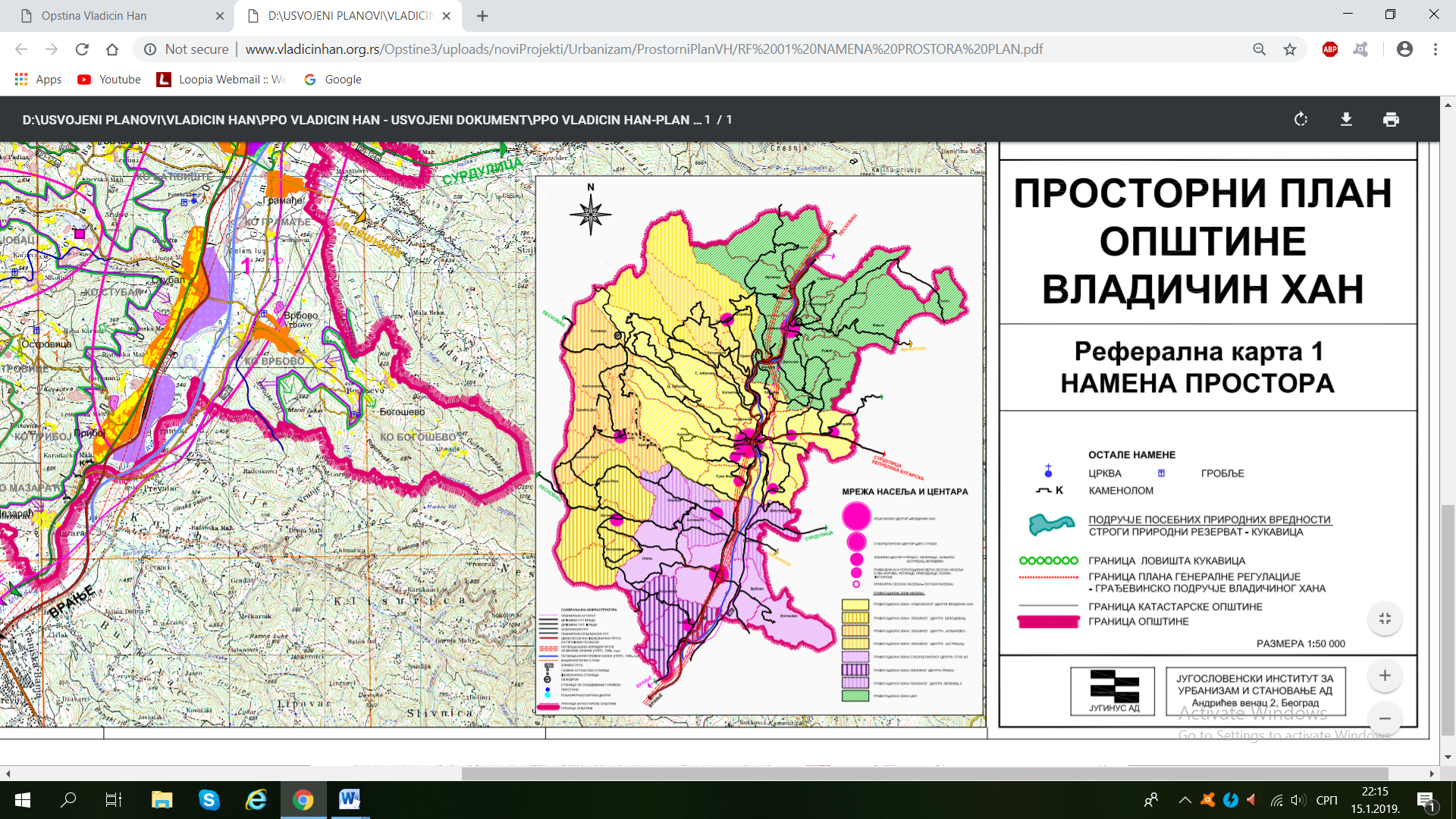 